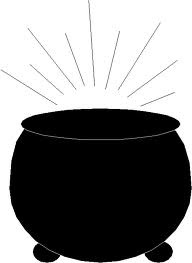 p o t__ __ __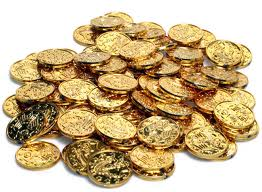 g o l d__ __ __ __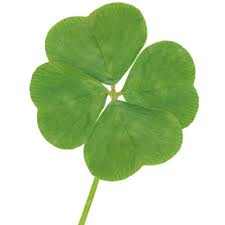 l u c k__ __ __ __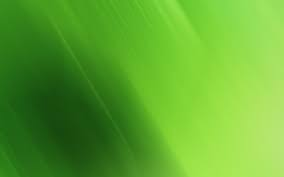 g r e e n__ __ __ __ __